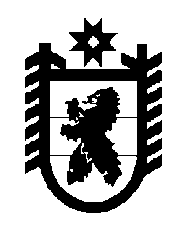 Российская Федерация Республика Карелия    УКАЗГЛАВЫ РЕСПУБЛИКИ КАРЕЛИЯО внесении изменений в Указ Главы Республики Карелия от 30 декабря 2010 года № 198Внести в Указ Главы Республики Карелия от 30 декабря 2010 года         № 198 «О дополнительных выплатах Главе Республики Карелия и лицам, назначаемым на должности и освобождаемым от должностей Главой Республики Карелия» (Собрание законодательства Республики Карелия, 2010, № 12, ст. 1667; 2011, № 7, ст. 1043, 1044; 2012, № 9, ст. 1603) следующие изменения:1) наименование дополнить словами «, и лицам, замещающим отдель-ные государственные должности Республики Карелия»;   2) пункт 1 дополнить словами «, и лицам, замещающим отдельные государственные должности Республики Карелия»;   3) в Порядке осуществления дополнительных выплат Главе Респуб-лики Карелия и лицам, назначаемым на должности и освобождаемым от должностей Главой Республики Карелия, утвержденном названным Указом: наименование дополнить словами «, и лицам, замещающим отдельные государственные должности Республики Карелия»; в пункте 1:в абзаце первом после слов «, назначаемым на должности и освобождаемым от должностей Главой Республики Карелия»  дополнить словами «, и лицам, замещающим отдельные государственные должности Республики Карелия»;   в абзаце втором после слов «членам Правительства Республики Карелия – руководителям органов исполнительной власти Республики Карелия»  дополнить словами «, Уполномоченному по правам человека в Республике Карелия, Уполномоченному по правам ребенка в Республике Карелия, Уполномоченному по защите прав предпринимателей в Республике Карелия»;  в абзаце третьем слова «к должностному окладу» заменить словами              «к месячному окладу государственного гражданского служащего Республики Карелия в соответствии с замещаемой им должностью государственной гражданской службы Республики Карелия»;в пункте 2:в абзаце третьем слова «должностного оклада лица, замещающего должность гражданской службы» заменить словами «месячного оклада лица, замещающего должность  гражданской службы, в соответствии с замещаемой им должностью государственной гражданской службы Республики Карелия»;в абзаце четвертом после слов «с учетом представлений» дополнить словами «(при их наличии)»;в абзаце первом пункта 3 после слов «с учетом представлений» дополнить словами «(при их наличии)»;в пункте 3.1 после слов «с учетом представлений» дополнить словами «(при их наличии)»;в пункте 4:в абзаце третьем слова «должностного оклада» заменить словами «месячного оклада лица, замещающего должность  гражданской службы, в соответствии с замещаемой им должностью государственной гражданской службы Республики Карелия»;в абзаце пятом после слов «с учетом представлений» дополнить словами «(при их наличии)»;в абзаце шестом после слов «с учетом представлений» дополнить словами «(при их наличии)»;в пункте 8:в абзаце первом после слов «и заместителям Министра юстиции Республики Карелия» дополнить словами «, заместителям Председателя Государственного контрольного комитета Республики Карелия»;в абзаце втором после слов «пресс-секретарю Главы Республики Карелия» дополнить словами    «, Уполномоченному по правам человека в Республике Карелия, Уполномоченному по правам ребенка в Республике Карелия, Уполномоченному по защите прав предпринимателей в Республике Карелия».          Глава Республики  Карелия                                                               А.П. Худилайненг. Петрозаводск6 ноября 2015 года№ 108